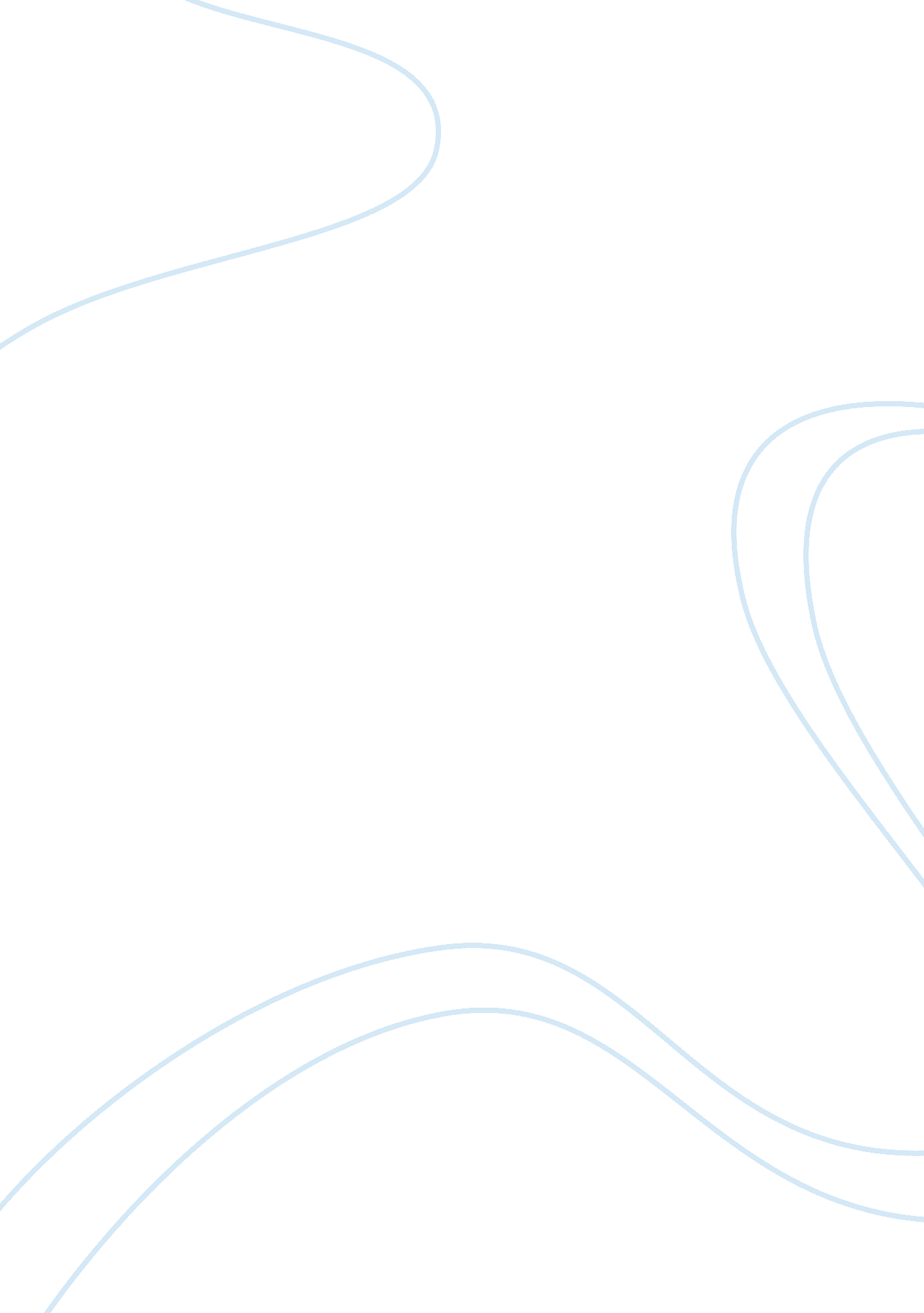 Answers to questions essay exampleLaw, Death Penalty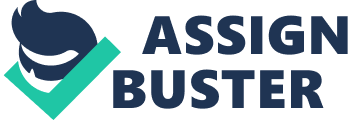 1. What topic specifically did you research and why? 
The topic that was specifically researched on was on the death penalty due to the continued controversial nature of the topic that pervades contemporary times. Thus, one was interested in finding more about the controversiality of the issue in terms of it being considered a deterrent to crime and how the rest of the world views death penalty as an acceptable form of capital punishment. 
2. What data bases did you explore and how did you decide what texts to read? The databases that were explored included Amnesty International , Teaching Tolerance (, and the Antideathpenalty. org . These databases contain relevant and updated information on the death penalty including pros and cons; as well as relevant statistics which could be readily accessed and reviewed. 
3. What did you struggle with during your search? 
Actually, the area that provided some struggle and challenge in one’s research on the death penalty was the magnanimity or wealth of information written and available on the subject. A quick look at the Google search engine on the topic generated as much as 88 million results and therefore, streamlining the needed information according to one’s research requirements posed considerable struggle. 
4. How will your researched material inform the composition of your argumentation essay? 
The initial research material gathered on the subject has provided the basic theoretical overview of the main points which would form the argumentation essay. In addition, aside from the major points that would effectively support the thesis statement, the information and resources gathered also present ample sources for counter-arguments which could provide a balanced discourse. 
5. How will you proceed from this point to write your first draft? Works Cited Amensty International. " Who We Are." 2013. amnesty. org. http://www. amnesty. org/en/who-we-are. 16 October 2013. 
" Antideathpenalty. org." 2013. urlm. co. http://urlm. co/www. antideathpenalty. org. 16 October 2013. 
Teaching Tolerance. " The Straight Story." 2001. tolerance. org. http://www. tolerance. org/magazine/number-20-fall-2001/department/straight-story. 16 October 2013. 